Katılımcılar:Doç. Dr. Mehmet ÖZMENMüdürYüksekokul Sekreteri Eray ERDEN                                    	Arş. Gör. İlknur KORKMAZ (Birim Kalite Komisyonu Üyesi)	                                  (Birim Kalite Komisyonu Üyesi)BAŞLIKSınıf Temsilcileri ve Yönetim GörüşmesiGÜNDEM MADDELERİGÜNDEM MADDELERİSınıf temsilcileri ile Müdürün tanışmasıSınıf temsilcilerinin istek ve şikâyetlerinin ele alınması Sınıf temsilcilerinin önerilerinin ele alınması KAPSAM1. Sınıf temsilcileri, laboratuvar kapasitenin artırılmasını ve geliştirilmesini talep etti.2. Sınıf temsilcileri, kütüphane kapasitesinin ve olanaklarının artırılmasını talep etti.3. Sınıf temsilcileri, sosyal, kültürel ve sportif faaliyetlerin artırılmasını talep etti.4. Sınıf temsilcileri, bölümlerin erasmus anlaşmalarının artırılmasını talep etti.5. Sınıf temsilcileri, toplulukların düzenlediği etkinlikler için araç desteğinin sağlanmasını talep etti.6. Sınıf temsilcileri, eğitim-öğretim faaliyetlerinde ve kalite süreçlerine katkı sağlamayı talep etti. KARAR1. Öğrenci talepleri dikkate alınarak izleyen eğitim-öğretim döneminde taleplerin yerine getirilmeye başlanmasına karar verilmiştir.2. Kalite süreçlerine öğrenci katkısını sağlamak için öğrenci kurulunun oluşturulmasına karar verilmiştir.TOPLANTI FOTOĞRAFLARI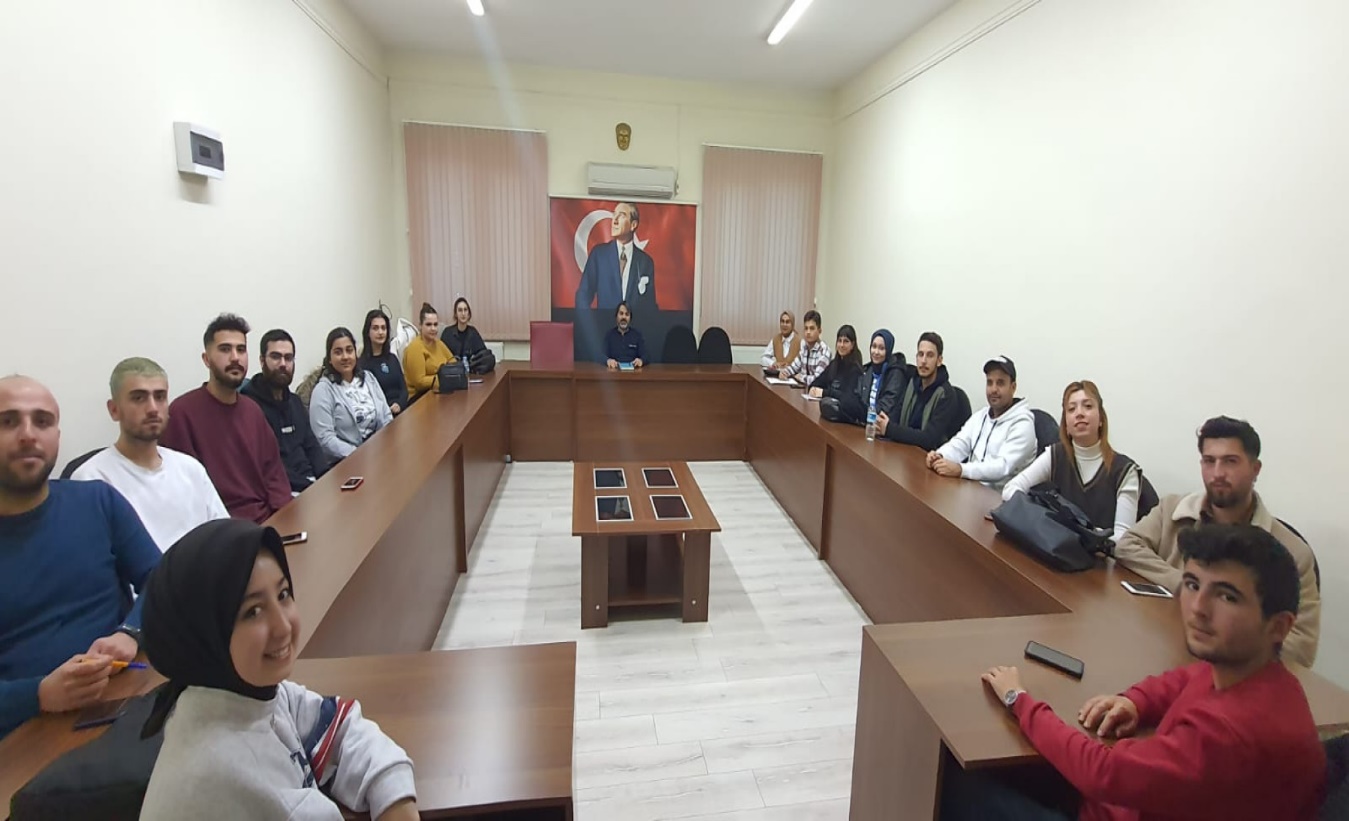 